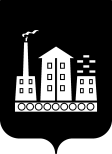 АДМИНИСТРАЦИЯГОРОДСКОГО ОКРУГА СПАССК - ДАЛЬНИЙПОСТАНОВЛЕНИЕ19 июля 2021 г.         г. Спасск- Дальний, Приморского края                       № 352-паО проведении капитального ремонтаобщего имущества в многоквартирных домахгородского округа Спасск-Дальний в  2022 годуВ соответствии с требованиями Жилищного кодекса  Российской Федерации,  частью 6 статьи 18 Закона Приморского края от 07 августа 2013 г. № 227-КЗ  «О системе  капитального ремонта многоквартирных домов  в Приморском крае»,  Федеральным законом от 06 октября 2003 г. № 131-ФЗ «Об общих принципах организации местного самоуправления в Российской Федерации, Уставом городского округа Спасск-Дальний, Администрация городского округа Спасск-ДальнийПОСТАНОВЛЯЕТ: 1.  Утвердить прилагаемый  перечень многоквартирных домов городского округа Спасск-Дальний,  по  которым  запланировано проведение  капитального ремонта общего имущества в 2022 году,  в рамках реализации краевой программы «Программа капитального ремонта общего имущества в многоквартирных домах, расположенных на территории Приморского края, на 2014-2043 годы».2. Управлению ЖКХ (Симоненко) уведомить собственников помещений в указанных  многоквартирных домах о принятом решении.3. Административному управлению Администрации городского округа Спасск- Дальний (Моняк) опубликовать настоящее постановление в средствах массовой информации  и разместить на официальном сайте правовой информации городского округа Спасск- Дальний.4. Контроль за исполнением настоящего постановления возложить на заместителя главы Администрации городского округа Спасск-Дальний  Патрушева  К.О.Исполняющий обязанности главыгородского округа Спасск-Дальний 				                       Л.В. ВрадийПриложение к постановлению Администрации городского округа Спасск-Дальний от 19.07.2021 № 352-паПеречень многоквартирных домов, по которым запланировано проведение капитального ремонта в 2022 году в рамках реализации краевой программы 
"Программа капитального ремонта общего имущества в многоквартирных домах, расположенных на территории Приморского края, на 2014-2043 годы"Перечень многоквартирных домов, по которым запланировано проведение капитального ремонта в 2022 году в рамках реализации краевой программы 
"Программа капитального ремонта общего имущества в многоквартирных домах, расположенных на территории Приморского края, на 2014-2043 годы"Перечень многоквартирных домов, по которым запланировано проведение капитального ремонта в 2022 году в рамках реализации краевой программы 
"Программа капитального ремонта общего имущества в многоквартирных домах, расположенных на территории Приморского края, на 2014-2043 годы"Перечень многоквартирных домов, по которым запланировано проведение капитального ремонта в 2022 году в рамках реализации краевой программы 
"Программа капитального ремонта общего имущества в многоквартирных домах, расположенных на территории Приморского края, на 2014-2043 годы"Перечень многоквартирных домов, по которым запланировано проведение капитального ремонта в 2022 году в рамках реализации краевой программы 
"Программа капитального ремонта общего имущества в многоквартирных домах, расположенных на территории Приморского края, на 2014-2043 годы"Перечень многоквартирных домов, по которым запланировано проведение капитального ремонта в 2022 году в рамках реализации краевой программы 
"Программа капитального ремонта общего имущества в многоквартирных домах, расположенных на территории Приморского края, на 2014-2043 годы"Перечень многоквартирных домов, по которым запланировано проведение капитального ремонта в 2022 году в рамках реализации краевой программы 
"Программа капитального ремонта общего имущества в многоквартирных домах, расположенных на территории Приморского края, на 2014-2043 годы"Перечень многоквартирных домов, по которым запланировано проведение капитального ремонта в 2022 году в рамках реализации краевой программы 
"Программа капитального ремонта общего имущества в многоквартирных домах, расположенных на территории Приморского края, на 2014-2043 годы"Перечень многоквартирных домов, по которым запланировано проведение капитального ремонта в 2022 году в рамках реализации краевой программы 
"Программа капитального ремонта общего имущества в многоквартирных домах, расположенных на территории Приморского края, на 2014-2043 годы"Перечень многоквартирных домов, по которым запланировано проведение капитального ремонта в 2022 году в рамках реализации краевой программы 
"Программа капитального ремонта общего имущества в многоквартирных домах, расположенных на территории Приморского края, на 2014-2043 годы"Перечень многоквартирных домов, по которым запланировано проведение капитального ремонта в 2022 году в рамках реализации краевой программы 
"Программа капитального ремонта общего имущества в многоквартирных домах, расположенных на территории Приморского края, на 2014-2043 годы"Перечень многоквартирных домов, по которым запланировано проведение капитального ремонта в 2022 году в рамках реализации краевой программы 
"Программа капитального ремонта общего имущества в многоквартирных домах, расположенных на территории Приморского края, на 2014-2043 годы"Перечень многоквартирных домов, по которым запланировано проведение капитального ремонта в 2022 году в рамках реализации краевой программы 
"Программа капитального ремонта общего имущества в многоквартирных домах, расположенных на территории Приморского края, на 2014-2043 годы"Перечень многоквартирных домов, по которым запланировано проведение капитального ремонта в 2022 году в рамках реализации краевой программы 
"Программа капитального ремонта общего имущества в многоквартирных домах, расположенных на территории Приморского края, на 2014-2043 годы"Перечень многоквартирных домов, по которым запланировано проведение капитального ремонта в 2022 году в рамках реализации краевой программы 
"Программа капитального ремонта общего имущества в многоквартирных домах, расположенных на территории Приморского края, на 2014-2043 годы"Перечень многоквартирных домов, по которым запланировано проведение капитального ремонта в 2022 году в рамках реализации краевой программы 
"Программа капитального ремонта общего имущества в многоквартирных домах, расположенных на территории Приморского края, на 2014-2043 годы"Перечень многоквартирных домов, по которым запланировано проведение капитального ремонта в 2022 году в рамках реализации краевой программы 
"Программа капитального ремонта общего имущества в многоквартирных домах, расположенных на территории Приморского края, на 2014-2043 годы"Перечень многоквартирных домов, по которым запланировано проведение капитального ремонта в 2022 году в рамках реализации краевой программы 
"Программа капитального ремонта общего имущества в многоквартирных домах, расположенных на территории Приморского края, на 2014-2043 годы"Перечень многоквартирных домов, по которым запланировано проведение капитального ремонта в 2022 году в рамках реализации краевой программы 
"Программа капитального ремонта общего имущества в многоквартирных домах, расположенных на территории Приморского края, на 2014-2043 годы"Перечень многоквартирных домов, по которым запланировано проведение капитального ремонта в 2022 году в рамках реализации краевой программы 
"Программа капитального ремонта общего имущества в многоквартирных домах, расположенных на территории Приморского края, на 2014-2043 годы"Перечень многоквартирных домов, по которым запланировано проведение капитального ремонта в 2022 году в рамках реализации краевой программы 
"Программа капитального ремонта общего имущества в многоквартирных домах, расположенных на территории Приморского края, на 2014-2043 годы"Перечень многоквартирных домов, по которым запланировано проведение капитального ремонта в 2022 году в рамках реализации краевой программы 
"Программа капитального ремонта общего имущества в многоквартирных домах, расположенных на территории Приморского края, на 2014-2043 годы"Перечень многоквартирных домов, по которым запланировано проведение капитального ремонта в 2022 году в рамках реализации краевой программы 
"Программа капитального ремонта общего имущества в многоквартирных домах, расположенных на территории Приморского края, на 2014-2043 годы"Перечень многоквартирных домов, по которым запланировано проведение капитального ремонта в 2022 году в рамках реализации краевой программы 
"Программа капитального ремонта общего имущества в многоквартирных домах, расположенных на территории Приморского края, на 2014-2043 годы"Перечень многоквартирных домов, по которым запланировано проведение капитального ремонта в 2022 году в рамках реализации краевой программы 
"Программа капитального ремонта общего имущества в многоквартирных домах, расположенных на территории Приморского края, на 2014-2043 годы"Перечень многоквартирных домов, по которым запланировано проведение капитального ремонта в 2022 году в рамках реализации краевой программы 
"Программа капитального ремонта общего имущества в многоквартирных домах, расположенных на территории Приморского края, на 2014-2043 годы"№ ппАдрес многоквартирного домаОбщая площадь (кв.м.)Общая площадь помещений (кв.м.)Ремонт фундамента, в том числе разработка проектно-сметной (сметной) документацииРемонт фундамента, в том числе разработка проектно-сметной (сметной) документацииРемонт крыши,в том числе разработка проектно-сметной (сметной) документацииРемонт крыши,в том числе разработка проектно-сметной (сметной) документацииРемонт фасада, в том числе разработка проектно-сметной (сметной) документацииРемонт фасада, в том числе разработка проектно-сметной (сметной) документацииРемонт систем электроснабжения, в том числе разработка проектно-сметной (сметной) документацииРемонт систем электроснабжения, в том числе разработка проектно-сметной (сметной) документацииРемонт систем отопления и теплоснабжения, в том числе разработка проектно-сметной (сметной) документацииРемонт систем отопления и теплоснабжения, в том числе разработка проектно-сметной (сметной) документацииРемонт систем газоснабжения, в том числе разработка проектно-сметной (сметной) документацииРемонт систем газоснабжения, в том числе разработка проектно-сметной (сметной) документацииРемонт систем холодного водоснабжения, в том числе разработка проектно-сметной (сметной) документацииРемонт систем холодного водоснабжения, в том числе разработка проектно-сметной (сметной) документацииРемонт систем горячего водоснабжения, в том числе разработка проектно-сметной (сметной) документацииРемонт систем горячего водоснабжения, в том числе разработка проектно-сметной (сметной) документацииРемонт систем канализации и водоотведения, в том числе разработка проектно-сметной (сметной) документацииРемонт систем канализации и водоотведения, в том числе разработка проектно-сметной (сметной) документацииРемонт, замена, модернизация лифтов, ремонт лифтовых шахт, машинных и блочных помещений, в том числе разработка проектно-сметной (сметной) документацииРемонт, замена, модернизация лифтов, ремонт лифтовых шахт, машинных и блочных помещений, в том числе разработка проектно-сметной (сметной) документацииРемонт подвальных помещений, относящихся к общему имуществу в многоквартиром доме, в том числе разработка проектно-сметной (сметной) документацииРемонт подвальных помещений, относящихся к общему имуществу в многоквартиром доме, в том числе разработка проектно-сметной (сметной) документации№ ппАдрес многоквартирного домаОбщая площадь (кв.м.)Общая площадь помещений (кв.м.)Ремонт фундамента, в том числе разработка проектно-сметной (сметной) документацииРемонт фундамента, в том числе разработка проектно-сметной (сметной) документацииРемонт крыши,в том числе разработка проектно-сметной (сметной) документацииРемонт крыши,в том числе разработка проектно-сметной (сметной) документацииРемонт фасада, в том числе разработка проектно-сметной (сметной) документацииРемонт фасада, в том числе разработка проектно-сметной (сметной) документацииРемонт систем электроснабжения, в том числе разработка проектно-сметной (сметной) документацииРемонт систем электроснабжения, в том числе разработка проектно-сметной (сметной) документацииРемонт систем отопления и теплоснабжения, в том числе разработка проектно-сметной (сметной) документацииРемонт систем отопления и теплоснабжения, в том числе разработка проектно-сметной (сметной) документацииРемонт систем газоснабжения, в том числе разработка проектно-сметной (сметной) документацииРемонт систем газоснабжения, в том числе разработка проектно-сметной (сметной) документацииРемонт систем холодного водоснабжения, в том числе разработка проектно-сметной (сметной) документацииРемонт систем холодного водоснабжения, в том числе разработка проектно-сметной (сметной) документацииРемонт систем горячего водоснабжения, в том числе разработка проектно-сметной (сметной) документацииРемонт систем горячего водоснабжения, в том числе разработка проектно-сметной (сметной) документацииРемонт систем канализации и водоотведения, в том числе разработка проектно-сметной (сметной) документацииРемонт систем канализации и водоотведения, в том числе разработка проектно-сметной (сметной) документацииРемонт, замена, модернизация лифтов, ремонт лифтовых шахт, машинных и блочных помещений, в том числе разработка проектно-сметной (сметной) документацииРемонт, замена, модернизация лифтов, ремонт лифтовых шахт, машинных и блочных помещений, в том числе разработка проектно-сметной (сметной) документацииРемонт подвальных помещений, относящихся к общему имуществу в многоквартиром доме, в том числе разработка проектно-сметной (сметной) документацииРемонт подвальных помещений, относящихся к общему имуществу в многоквартиром доме, в том числе разработка проектно-сметной (сметной) документации№ ппАдрес многоквартирного домаОбщая площадь (кв.м.)Общая площадь помещений (кв.м.)Ремонт фундамента, в том числе разработка проектно-сметной (сметной) документацииРемонт фундамента, в том числе разработка проектно-сметной (сметной) документацииРемонт крыши,в том числе разработка проектно-сметной (сметной) документацииРемонт крыши,в том числе разработка проектно-сметной (сметной) документацииРемонт фасада, в том числе разработка проектно-сметной (сметной) документацииРемонт фасада, в том числе разработка проектно-сметной (сметной) документацииРемонт систем электроснабжения, в том числе разработка проектно-сметной (сметной) документацииРемонт систем электроснабжения, в том числе разработка проектно-сметной (сметной) документацииРемонт систем отопления и теплоснабжения, в том числе разработка проектно-сметной (сметной) документацииРемонт систем отопления и теплоснабжения, в том числе разработка проектно-сметной (сметной) документацииРемонт систем газоснабжения, в том числе разработка проектно-сметной (сметной) документацииРемонт систем газоснабжения, в том числе разработка проектно-сметной (сметной) документацииРемонт систем холодного водоснабжения, в том числе разработка проектно-сметной (сметной) документацииРемонт систем холодного водоснабжения, в том числе разработка проектно-сметной (сметной) документацииРемонт систем горячего водоснабжения, в том числе разработка проектно-сметной (сметной) документацииРемонт систем горячего водоснабжения, в том числе разработка проектно-сметной (сметной) документацииРемонт систем канализации и водоотведения, в том числе разработка проектно-сметной (сметной) документацииРемонт систем канализации и водоотведения, в том числе разработка проектно-сметной (сметной) документацииРемонт, замена, модернизация лифтов, ремонт лифтовых шахт, машинных и блочных помещений, в том числе разработка проектно-сметной (сметной) документацииРемонт, замена, модернизация лифтов, ремонт лифтовых шахт, машинных и блочных помещений, в том числе разработка проектно-сметной (сметной) документацииРемонт подвальных помещений, относящихся к общему имуществу в многоквартиром доме, в том числе разработка проектно-сметной (сметной) документацииРемонт подвальных помещений, относящихся к общему имуществу в многоквартиром доме, в том числе разработка проектно-сметной (сметной) документацииГородской округ Спасск-ДальнийГородской округ Спасск-ДальнийГородской округ Спасск-ДальнийГородской округ Спасск-ДальнийГородской округ Спасск-ДальнийГородской округ Спасск-ДальнийГородской округ Спасск-ДальнийГородской округ Спасск-ДальнийГородской округ Спасск-ДальнийГородской округ Спасск-ДальнийГородской округ Спасск-ДальнийГородской округ Спасск-ДальнийГородской округ Спасск-ДальнийГородской округ Спасск-ДальнийГородской округ Спасск-ДальнийГородской округ Спасск-ДальнийГородской округ Спасск-ДальнийГородской округ Спасск-ДальнийГородской округ Спасск-ДальнийГородской округ Спасск-ДальнийГородской округ Спасск-ДальнийГородской округ Спасск-ДальнийГородской округ Спасск-ДальнийГородской округ Спасск-ДальнийГородской округ Спасск-ДальнийГородской округ Спасск-Дальний1г. Спасск-Дальний, ул. Калинина, д. 13 800,002 709,00хх2г. Спасск-Дальний, ул. Красногвардейская, д. 102/13 400,803 106,00хх3г. Спасск-Дальний, ул. Красногвардейская, д. 1062 175,101 974,80хх4г. Спасск-Дальний, ул. Краснознамённая, д. 354 204,903 745,60хх5г. Спасск-Дальний, ул. Краснознамённая, д. 411 506,201 101,00хххххх6г. Спасск-Дальний, ул. Мира, д. 24 746,004 378,00хх7г. Спасск-Дальний, ул. Нагорная, д. 14 894,004 491,00хх8г. Спасск-Дальний, ул. Парковая, д. 216 581,205 861,20хх9г. Спасск-Дальний, ул. Покуса, д. 12 573,602 393,60хххххххх10г. Спасск-Дальний, ул. Советская, д. 861 071,00927,00хх11г. Спасск-Дальний, ул. Советская, д. 903 063,502 703,50хх12г. Спасск-Дальний, ул. Цементная, д. 25А739,00693,00хх*Капитальный ремонт выполняется на те виды работ, где указан Х.*Капитальный ремонт выполняется на те виды работ, где указан Х.*Капитальный ремонт выполняется на те виды работ, где указан Х.*Капитальный ремонт выполняется на те виды работ, где указан Х.